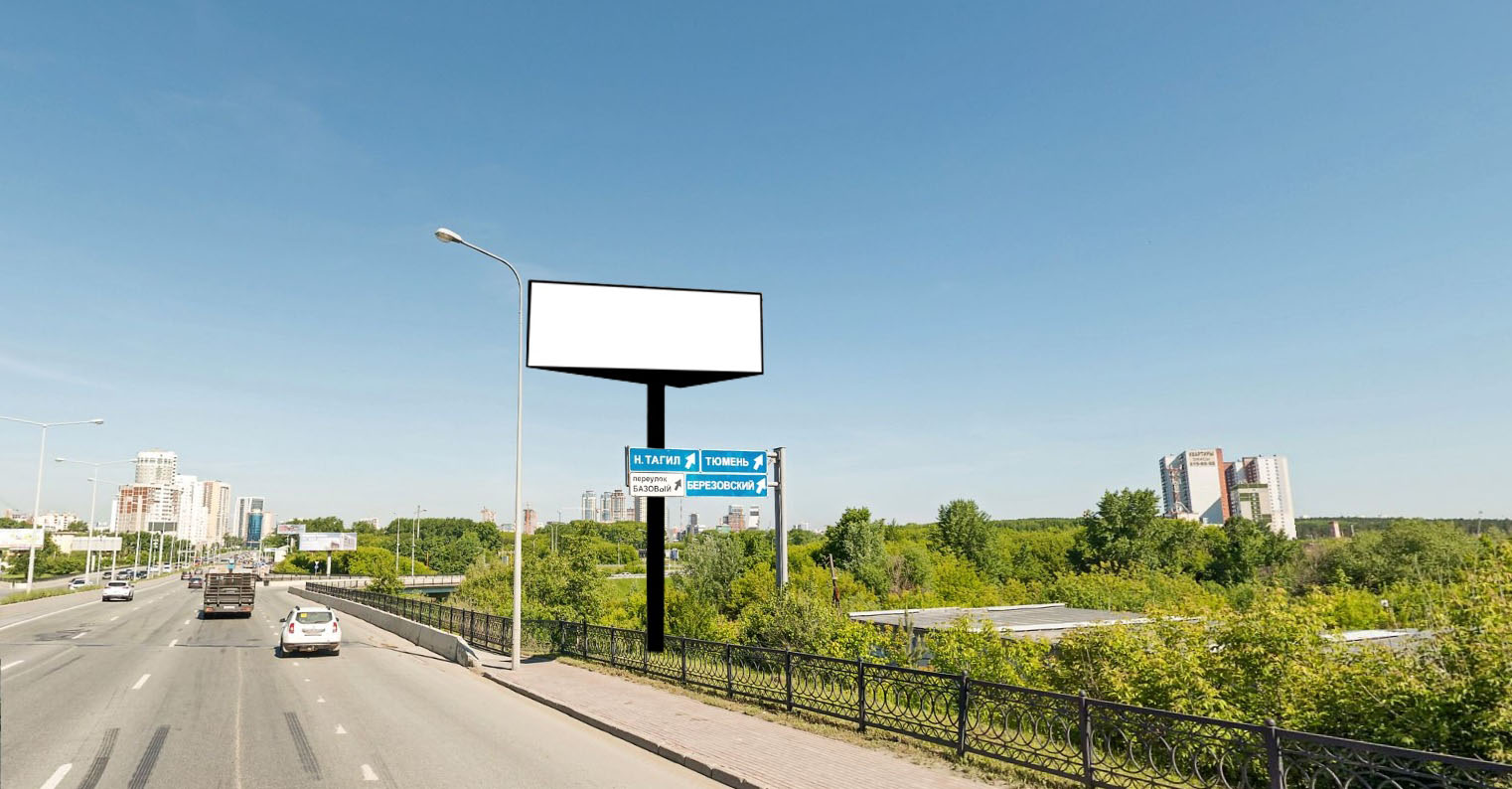 Код местаАдресТип*ВидПлощадь информационных полей, кв. мРазмеры, м (высота, ширина)Количество сторон060971ул. Луганская, 59д1Суперсайт1505х152